Engineering Zone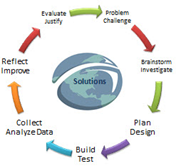 Challenge: Make a toy that you can push or pull. Make it go fast. Make it go slow.Materials:Use the materials in your maker box.Submission of Request for Proposal:Create a toy and show the class how it can move fast and how it can move slow. Show and tell us whether it is moved by a push or a pull. Show and tell how it can move fast and how it can move slow.Engineering Zone1Challenge: Make a toy that you can push or pull. Make it go fast. Make it go slow.  Make it move in a straight line, zigzag, ,back-and-forth, or around and around. Materials:Use the materials in your maker box.Submission of Request for Proposal:Create a toy and show the class how it can move fast and how it can move slow. Show and tell us whether it is moved by a push or a pull. Show and tell how it can move fast and how it can move slow. Show and tell it move in a straight line, zigzag, ,back-and-forth, or around and around.Engineering Zone2Challenge: Make a magnetic vehicle that can be pushed or pulled by a magnet. Materials:Use the materials in your maker box.Submission of Request for Proposal:Create a toy and show the class how it can be pushed or pulled by a magnet.Engineering Zone3Challenge: Create a vehicle that can be powered by air. Materials:Use the materials in your maker space.Submission of Request for Proposal:Create a toy that can moved using air. Show and tell how air moves your vehicle.Engineering Zone4Challenge: Create a vehicle that can travel down a ramp powered by gravity. Test each vehicle one at a time and compare the speed of each by comparing the time it takes to travel a specified distance.Materials:Use the materials in your maker space.Submission of Request for Proposal:Create a vehicle that can travel down a ramp powered by gravity. Test each vehicle one at a time and compare the speed of each by comparing the time it takes to travel a specified distance.Engineering Zone5Challenge: Create a vehicle that can travel down a ramp powered by gravity. Test each vehicle one at a time and compare the speed of each by comparing the time it takes to travel a specified distance. Investigate how adding weight to the vehicle effects its speed.Materials:Use the materials in your maker space.Submission of Request for Proposal:Create a vehicle that can travel down a ramp powered by gravity. Test each vehicle one at a time and compare the speed of each by comparing the time it takes to travel a specified distance. Collect data and use it to explain how weight affects the speed at which vehicles travel.Engineering ZoneChallenge: Make a birdfeeder that will attract local birds so that we can see and observe them through our classroom windows.Materials: Use recycled containers as the main structure. Any materials from the makerspace may be used for parts such as perches and hangers. Feeders must be safe for birds to use.Submission of Request for Proposals: All proposals must be submitted as working models. Birds must be able to land on the feeder and eat from it. The feeder must be able to be hung in a tree. Tip: Know what type of feet the birds you want to attract have so that you can design a landing that the birds can hold onto.